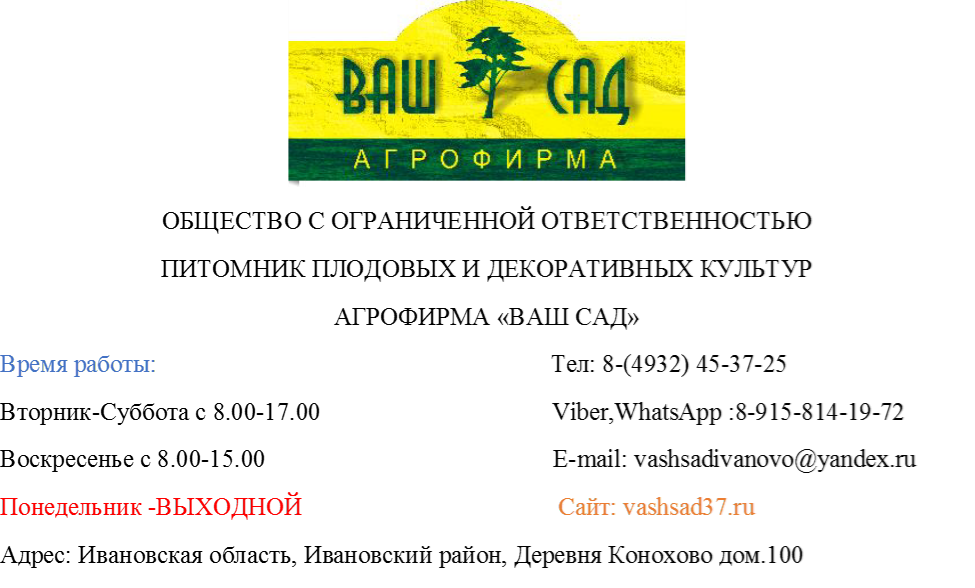 Прайс-лист на Облепиху на 12.04.2023Цены могут отличаться по всем вопросам по тел.8-(4932)45-37-25ФотоНаименованиеОписаниеРазмергоршкаЦенаЗаказ(шт)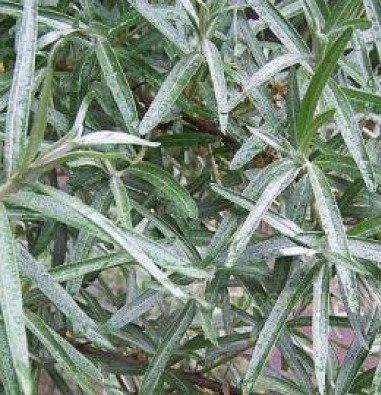 Облепиха АлейСорт-опылитель. Бесплодный.С-0.2400-00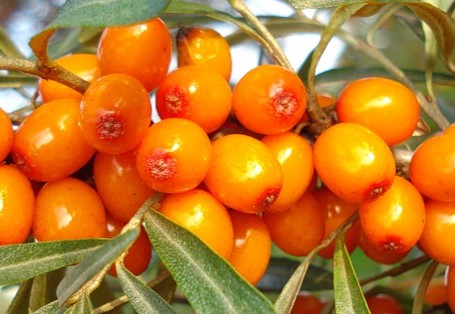 Облепиха БотаническаяСреднераннего срока созревания. Ягоды крупные сладкие.С-0.2400-00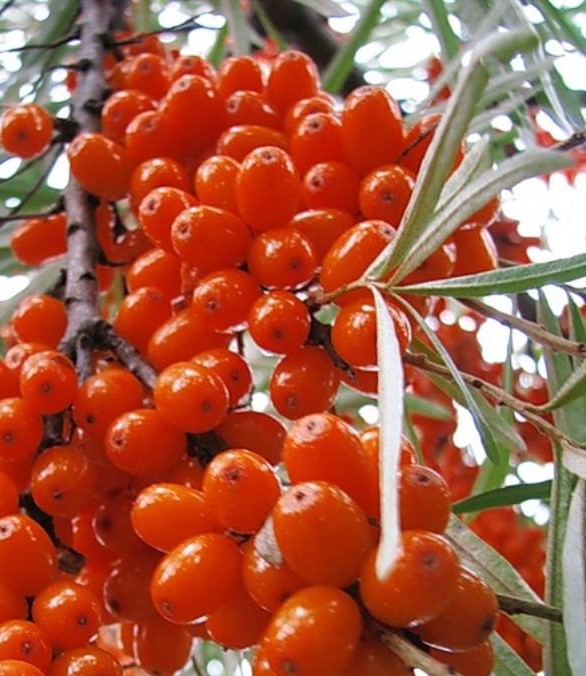 Облепиха ВеликанСорт среднего срока созревания. Ягоды крупные кисло-сладкого вкуса.С-0.2400-00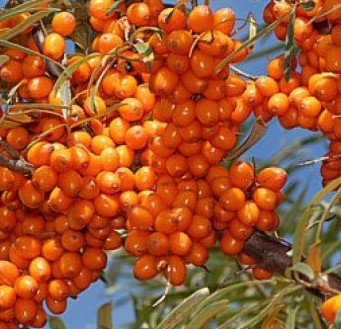 Облепиха ЕлизаветаПозднего срока созревания. Вкус кисло-сладкий с приятным ароматом. Слабоколючий.С-0.2400-00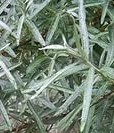 Облепиха ГномСорт-опылитель.С-0.2400-00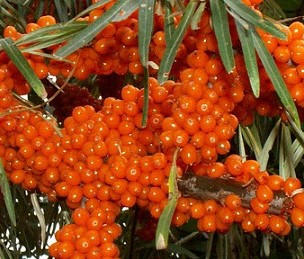 Облепиха Нижегородская сладкаяСреднего срока созревания. Ягоды крупные. Мякоть кисло-сладкого, отличного вкуса.С-0.2400-00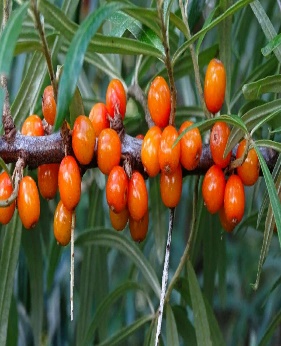 Облепиха ЖемчужницаСреднего срока созревания. Куст среднерослый, компактный, древовидный, крона овальной формы, средней густоты. Ягоды крупные (0,7-0,9 г), ярко-оранжевые, широкоовальные, сладкого вкуса, созревают в середине августа. С-0.2400-00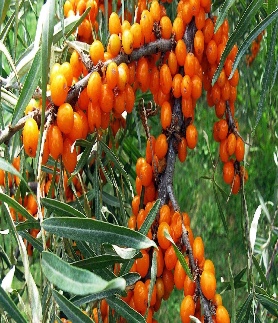 Облепиха ЭссельРаннесреднего срока созревания. Колючек мало, короткие. Ягоды средней массой 0,9 г, яйцевидной формы, желто-оранжевой окраски, сладкие. С-0.2400-00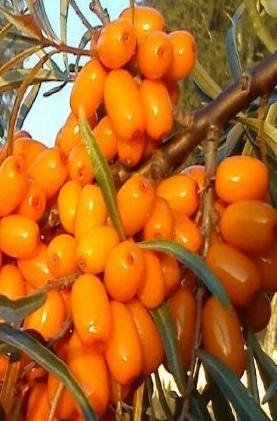 Облепиха АвгустинаРаннего срока созревания. Куст со среднераскидистой кроной, с единичными колючками. Ягоды яйцевидной формы, оранжевой окраски, кислые, средней массой 1,1 г. С-0.2400-00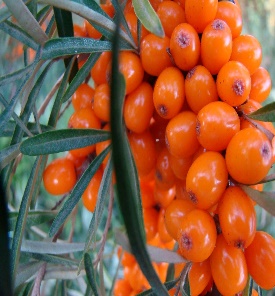 Облепиха ДжемоваяСрок созревания плодов поздне-летний. Куст слаборослый, с округлой кроной средней густоты. С-0.2400-00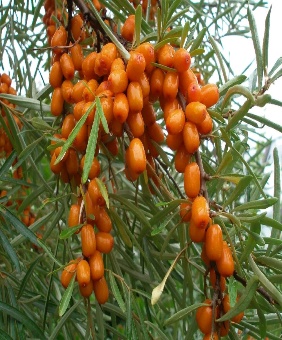 Облепиха ИняРаннего срока созревания. Ягоды средней массой 0,95 г Куст слаборослый, с округлой кроной средней густоты.С-0.2400-00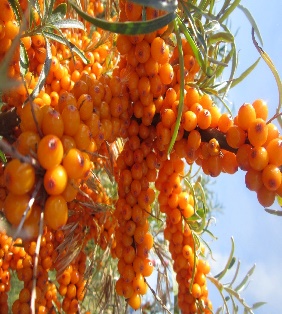 Облепиха ЯнтарнаяПозднего срока созревания. Куст среднерослый, с овальной кроной, средней густоты. Созревают в конце августа – начале сентября. С-0.2400-00